Schooljaar 2019-2020 Jaarverslag MR de Hobbendonken Sebastiaan Batenburg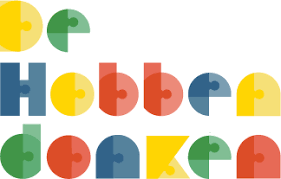 Inleiding Ieder jaar leggen wij als MR verantwoording af voor onze activiteiten door middel van dit jaarverslag. Dit jaarverslag wordt ieder schooljaar gemaakt. Als U vragen heeft naar aanleiding van dit verslag dan kunt U ons bereiken via ons emailadres mr.hobbendonken@stichtingtalentis.nl (let op dat dit email dit jaar is gewijzigd ivm de fusie en wording van Stichting Talentis).De MR is een bij de wet ingesteld onafhankelijk en democratisch gekozen schoolorgaan om de belangen van kinderen, ouders en teamleden te vertegenwoordigen bij het bestuur. De MR bestaat uit een teamgeleding en een oudergeleding. De MR denkt en beslist mee over zaken op schoolniveau en levert daarmee een bijdrage aan de kwaliteit van het onderwijs. De MR heeft daartoe regelmatig overleg met de directie en het schoolbestuur. Dit overleg gaat over de besteding van geld, het vaststellen van vakanties en vrije dagen of de wijze waarop ouders een bijdrage leveren aan de school. Over sommige onderwerpen adviseert de MR de directeur en er zijn zaken zoals verandering van het rooster waar de MR instemmingsrecht heeft. Het is van groot belang dat wanneer er zaken zijn die ouders/verzorgers bezighouden zij contact opnemen met de MR. Deze zaken kunnen dan binnen de MR geagendeerd worden. Het grootste gedeelte van de MR vergadering is openbaar en U als ouder/verzorger bent welkom om hierbij aanwezig te zijn als toehoorder. In dit jaarverslag is een samenvatting te vinden van de belangrijkste punten uit het afgelopen schooljaar.Bezetting Aan het begin van het schooljaar 2019-2020 bestond de MR uit vier leden, twee ouders en twee teamleden.  Lid oudergeleding en tevens Voorzitter: 		Sebastiaan Batenburg Lid oudergeleding: 					William van de Haterd Lid teamgeleding en tevens Penningmeester:	Bregje Lommen  Lid teamgeleding: 					Gerry van Zanten Vanwege andere activiteiten is Bregje Lommen per Maart 2020 uit de MR gestapt. Haar plaats is ingenomen door Leon van Geffen. Vanwege de Corona maatregelen is de MR op 13 mei voor het eerst samengekomen in de volgende samenstelling: Lid oudergeleding en tevens Voorzitter: 		Sebastiaan Batenburg Lid oudergeleding: 					William van de Haterd Lid teamgeleding en tevens Penningmeester:	Leon van Geffen  Lid teamgeleding: 					Gerry van Zanten De directeur, Henk Verhoeven woont het grootste gedeelte van de vergaderingen bij. Hij heeft hierin een adviserende rol en brengt tevens punten in (bv de begroting van de school). Indien er vanuit de MR vragen zijn worden deze door de directeur indien mogelijk direct beantwoord.De eerstvolgende mogelijkheid voor nieuwe kandidaten vanuit de ouders zal zijn per November 2020, wanneer het 1e termijn van Sebastiaan Batenburg zal aflopen.ContinuroosterHet continurooster werd voor het vijfde schooljaar gebruikt. Vanaf volgend jaar zullen de schooluren over alle groepen weer gelijk verdeeld zijn.CoronaVanwege de Corona uitbraak is de MR vergadering van 30 Maart 2020 niet doorgegaan. De MR is hierbij pas weer samengeskomen op 13 Mei 2020, om de organisatie van de herstart van de school te ondersteunen. Een van de belangrijkste besluiten is dat de start en eindtijden van school per groep over een periode van 15 minuten is verspreid, bovendien over de verschillende ingangen om een betere afstand onderling te kunnen waarborgen.BegrotingDe begroting van 2018-2019 was sluitend. De huidige begroting (2019-2020) is op het moment van schrijven (Oktober 2019) niet overschreden.Jaarplanning MRDe MR werkt met een jaarplanning. Onderstaand schema wordt door de MR aangehouden, hierin vindt U alle activiteiten en taken:Leerlingenaantallen De derde kleutergroep is dit jaar van start gegaan. De leerlingen aantallen zijn op het moment van schrijven +/- 200.PersoneelIn het afgelopen schooljaar zijn twee nieuwe leerkrachten aan de slag gegaan: Als eerste is er een nieuwe kleuterjuf gestart die de derde kleutergroep onder haar hoede neemt. Verder is er een nieuwe leerkracht voor groep 8 begonnen. Verder is een stagiair van het afgelopen jaar ook dit jaar nog parttime verbonden aan onze school. Verder hebben er afgelopen schooljaar geen veranderingen plaats gevonden op het gebied van personeel.  Samenwerking met de ouderverenigingVoorheen werd altijd gestuurd om de vergaderingen van de MR en de oudervereniging op dezelfde datum te laten plaatsvinden. Indien nodig kan de voorzitter van de MR later nog aanschuiven bij de oudervereniging. In de praktijk bleek dit niet altijd te werken of waren er geen aanvullende onderwerpen omdat ook Henk nog aanschuift aan de tafel van de oudervereniging. Ook dit jaar zijn de data veelal gelijktijdig, maar het wordt per keer bekeken of er onderwerpen zijn die zinvol zijn om verder te delen met de oudervereniging. Tot slot In dit jaarverslag vindt u alleen de meest belangrijke besluiten. Voor uitgebreidere verslaglegging of bij vragen kunt u contact opnemen met een van de leden van de MR. Wij nodigen u van harte uit om aanwezig te zijn bij het openbare gedeelte van de vergadering. Boxtel, 30 November 2020 MaandInfo en / of onderwerpen AgendaWie?Info / ActieSeptOpstartvergaderingMRInventariseren scholingsbehoefte MR ledenMRMaken jaarverslag door voorzitter (Bas)BasVaststellen jaarplannig / activiteitenplan, incl. data en kosten in tijd en geldMR / Dir.Hoogte Ouderbijdrage (vastgesteld door OV)ter kenninsgevingVacatievergoeding voorgaand schooljaarMR / Dir.OktGoedkeuren jaarverslagMRNovSchoolbegrotingMRAdviesbevoegdheidDecKerstborrelJanEvaluatie TSO en inzet ouders in school, evt samen met de ORMR / OVInstemmingsbevoegdheid MR (art 24 d)FebSamenstelling MR, evt. Lijst aftreden / werving nieuwe ledenMRConcept vakantieregeling komend schooljaarMRMrtConcept schoolgidsDirInstemmingsbevoegdheid MR (art 24 c)AprEvt. Verkiezingen nieuwe leden en kennisgeving samenstelling MRMRDefinitief schoolformatieplan / personele deelbegroting / bijstellen begrotingDirAdviesbevoegdheid MRMeiConcept schoolgidsVakantieregelingMRAdviesbevoegdheid MRBekendmaking vergader dataMRVoortgang schoolplan (schoolplan zelf 1x per 4 jaar)DirBegroting ouderverenigingMR / OVter kennisgevingJuniDefinitieve schoolgidsMRVaststelling en evt wijziging taakbeleidMRInstemmingsbevoegdheid Personeelsgeleding (art 26 h)Nascholingsplan personeel volgend schooljaarMRInstemmingsbevoegdheid Personeelsgeleding (art 26 c)Evaluatie functioneren MRMR / Dir.aandachtspunten voor komend jaarplanOpstellen jaarplan / activiteitenplan MRMRAfsluiten seizoen / borrelMR